University of New Mexico Hospitals Request for ProposalsAddendum No. 1Project Number:RFP 456-22Extended Business Office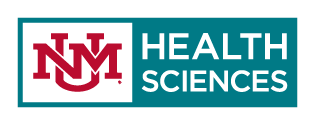 Due Date: August 8, 2022 2:00 p.m. MSTThe time and date proposals are due shall be strictly observed.RFP 456-22 Extended Business OfficeADDENDUM NO. 1THE UNIVERSITY OF NEW MEXICOHOSPITALSPurchasing DepartmentThe purpose of this Addendum is to notify all potential respondents of any changes to the original RFP and to answer questions regarding the RFP.  The answers provided in this Addendum hereby amend and/or modify the original RFP Document and Specifications.  All offerors are subject to the provisions of this addendum. This addendum to RFP 456-22 – Extended Business Office is issued to extend the due date of the Request for Proposal through August 8, 2022, 2:00 MST.This extension has been added to the original Request for Proposal Timeline due to the number of questions received on the initial posting. Questions were accepted addressing this Request for Proposal if received by COB July 11, 2022.Anticipated Future Addenda:Addendum #2: This addendum will address the vendor questions received.  This addendum will be issued by Thursday, July 28, 2022.Questions regarding the above information are to be submitted to:Kari GenerousProcurement Specialist, UNM Hospitalskgenerous@salud.unm.edu505-508-8646